MODNA REVIJAOBLEKA IZ LUPIN PISTACIJE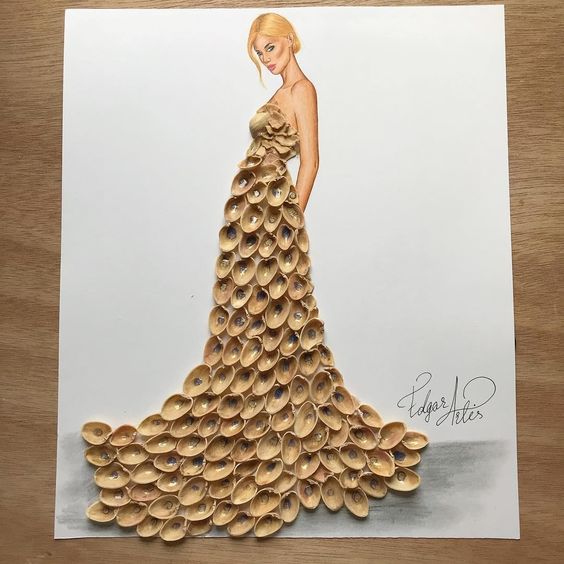 OBLEKA IZ SONČNIČNIH / BUČNIH SEMEN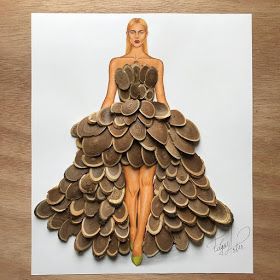 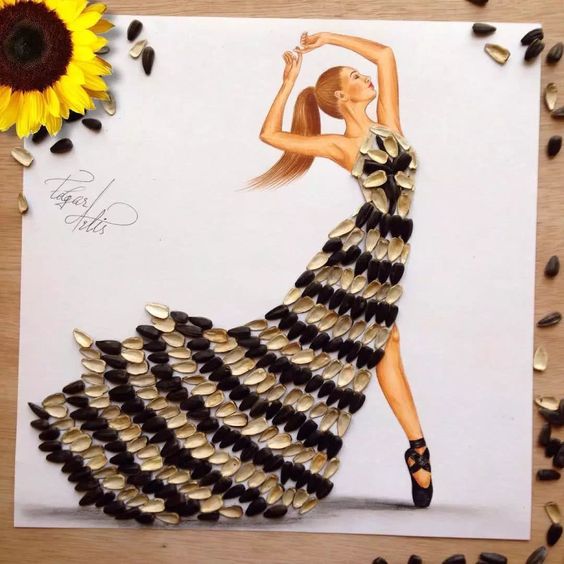 OBLEKA IZ OSTANKOV BARVIC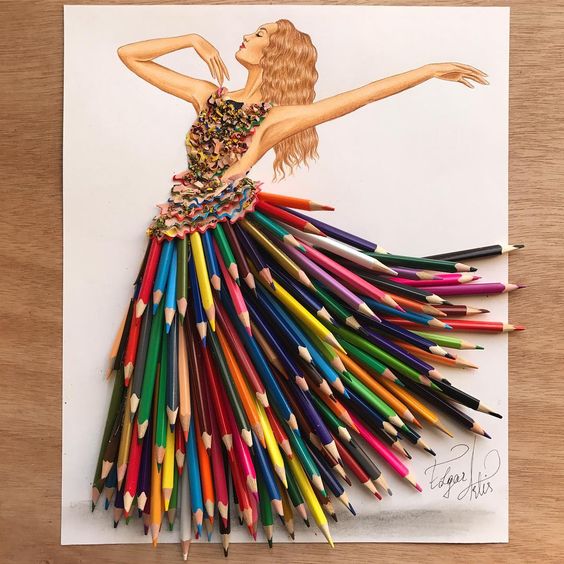 OBLEKA IZ KOŠČKOV ČASOPISNEGA PAPIRJA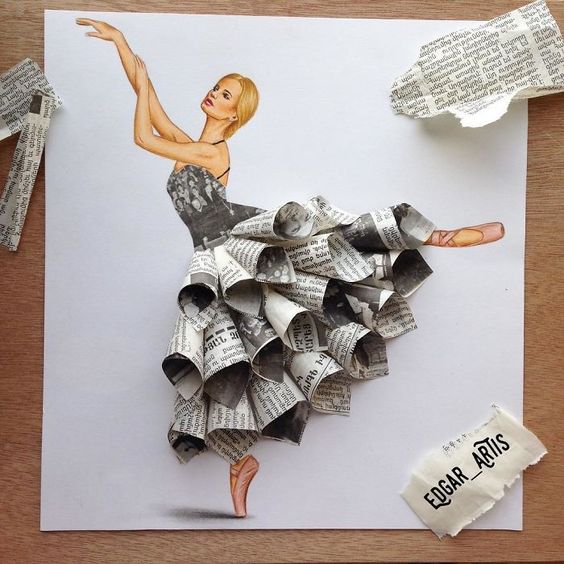 OBLEKA IZ OSTANKOV ŠILJENJA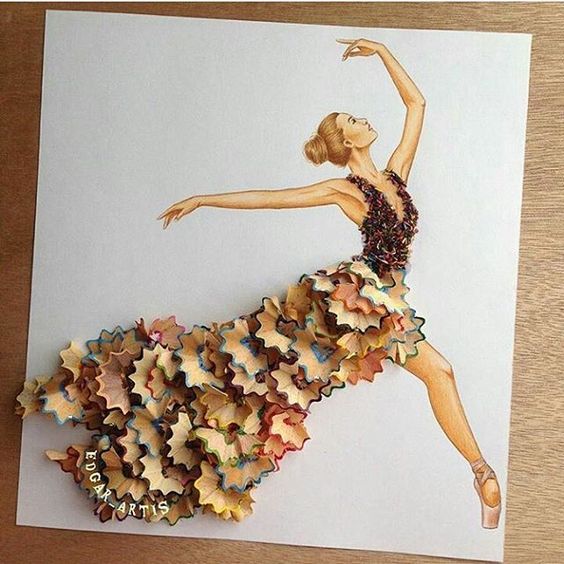 OBLEKA IZ LESENIH SLADOLEDNIH PALČK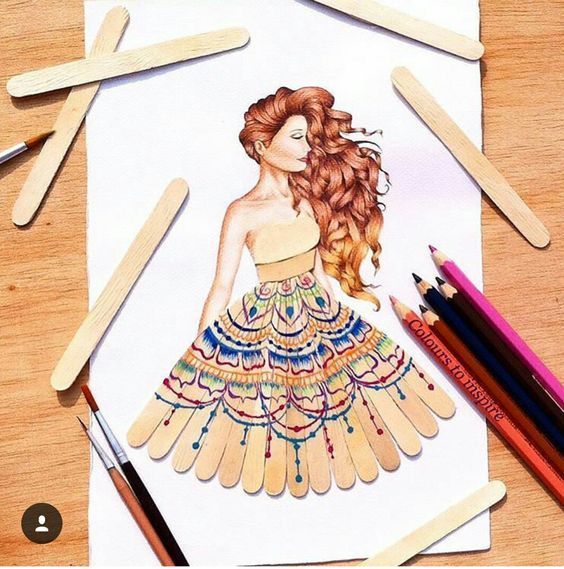 OBLEKA IZ MATIC, VIJAKOV IN PODOBNIH STVARI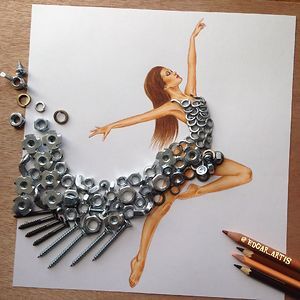 OBLEKA IZ ODPADNE KUHINJSKE ALUFOILJE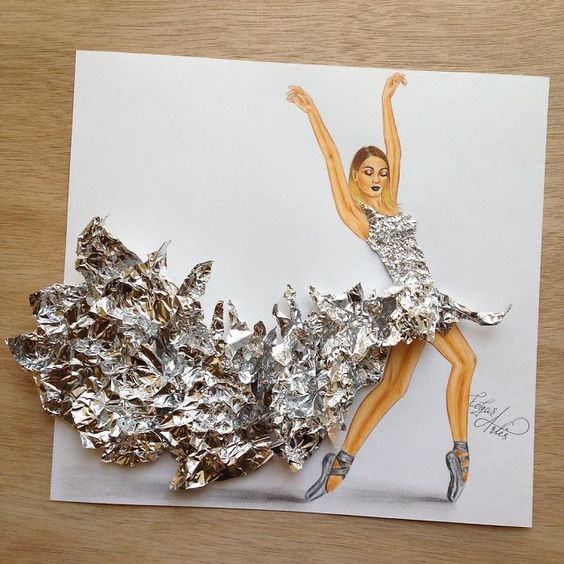 OBLEKA IZ PALČK ZA UŠESA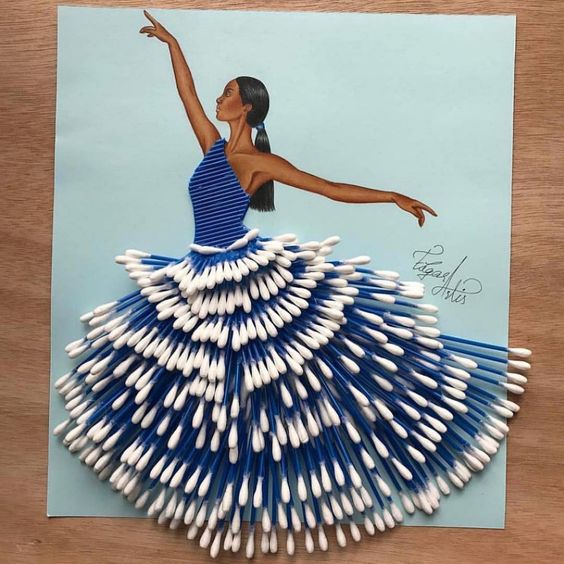 OBLEKA IZ GUMBOV IN PERLIC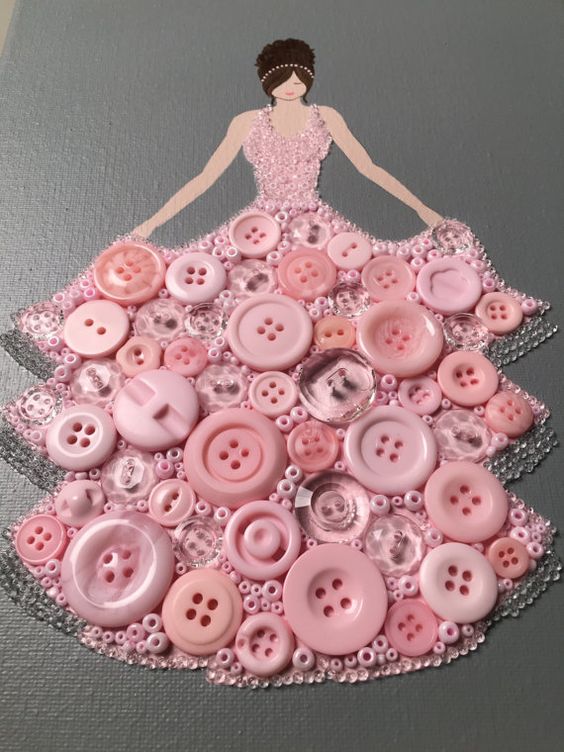 OBLEKA IZ GUMBOV IN PERLICOBLEKA IZ PETERŠILJA / LISTOV / TRAVE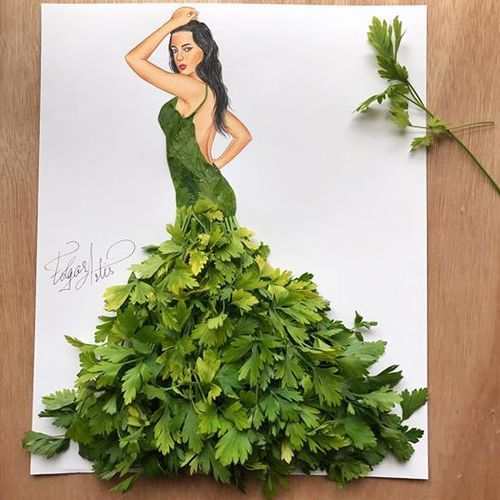 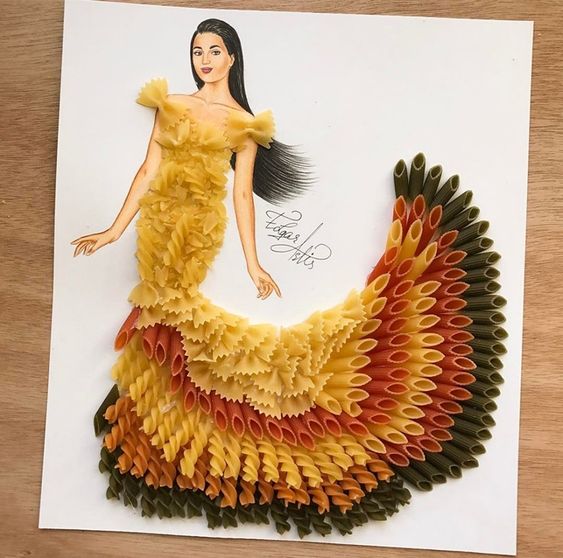 